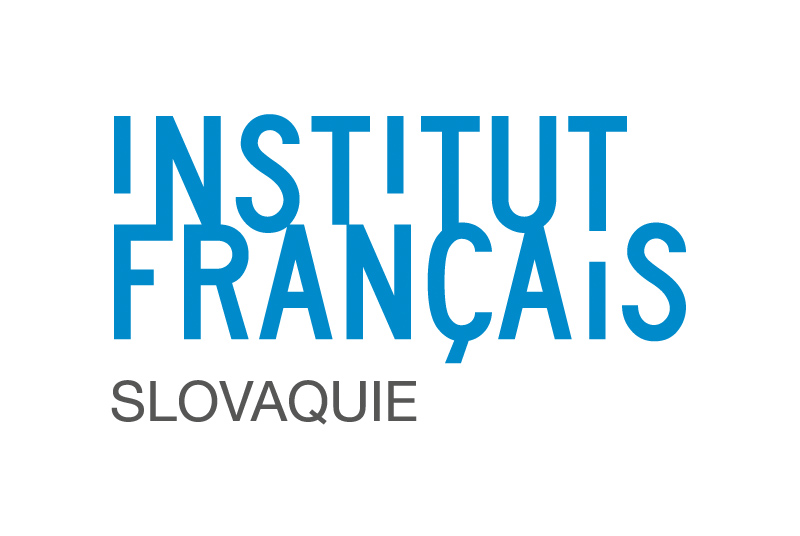 Vyplní študent:FORMULAIRE D’INSCRIPTION / PRIHLÁŠKA       Monsieur / Pán		    Madame / Pani 			 Mademoiselle / SlečnaNom / Priezvisko						   Prénom / MenoDate de naissance (jj/mm/aaaa) / Dátum narodenia (dd/mm/rrrr)Tel			                        		E-mailProfession / Povolanie						Nationalité / NárodnosťVyplní Francúzsky inštitút:Vous trouverez l´intégralité de nos Conditions générales d’inscription en version française, slovaque et anglaise sur www.institutfrancais.sk  You can find the complete French, Slovak and English version of the General terms and conditions of enrolment on www.institutfrancais.skPaiement / Úhrada školného Les frais de scolarité sont à régler selon l’une des modalités suivantes / Školné, prosím, uhrádzajte nasledujúcimi spôsobmi:   Par virement bancaire / bankovým prevodomSur facture (commande obligatoire) / faktúrou na základe písomnej objednávky adresovanej FIS.Données pour le virement bancaire / Pri realizácii bankovej operácie je nevyhnutné uviesť nasledujúce informácie :